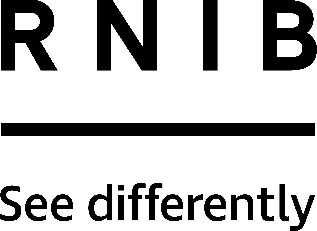 Daylight Flexi-Vision floor standing lamp (DH238)Thank you for purchasing from RNIB. In the unlikely event the item is unsuitable, please contact us within 14 days of receipt to obtain your returns number. To ensure your return goes smoothly, the item and all components must be in as new condition and packed in its original, undamaged packaging. For further details and guidance on returning faulty items, please see the Terms and conditions of sale and How to contact RNIB sections of this instruction manual.Please retain these instructions for future reference. These instructions are also available in other formats. Special warningPlease note: When using this light the best position is to have it positioned below eye level between you and what you are doing. It is important to have the light shade below eye level to prevent glare.Also, the amount of illumination on an object increases fourfold if the distance between the light and the object is halved. Remember to keep some background lighting on as well as it will help prevent eye strain.Using lighting correctly, wherever you need it, can make a big difference to the amount you can see.  For more advice and general tips on lighting you can visit RNIB’s website.General descriptionThis floor standing light is finished in satin silver effect and comes fitted with a 15 Watt LED daylight bulb. With the flexible neck fully extended the product stands at approximately 174cm (68.5”) high. The light has a sturdy, weighted base, which must be assembled along with the other components supplied before use.This light can be used as a task light as you can use it either sitting on a sofa or at a table. It is fully adjustable which means you can direct the light onto the activity you are doing.  Alternatively, the light can be used to increase the general lighting in the room as an uplighter.OrientationOnce you have carefully opened the product packaging you will need to locate each part of the light before assembling it. Included in the packaging is:A weighted circular baseThe main poleThe upper pole assembly that has the flexible neck and light holder at the top. The black plastic retaining ring is screwed into the light holder (this needs to be removed in order to fit on the lampshade, and then re-fitted). An electric cable fitted with an on/off switch, two plastic cable guides and a plug comes out of the upper pole just below the flexible neck. At the bottom of this pole is the thumbscrewThe lampshadeA 15 Watt LED bulb.Getting startedSetting up your lightPlace the weighted circular base on the floor and screw the main pole (this is the thicker of the two poles without the flexible neck) onto the base and tighten firmly. Do not use excessive force as this could damage the threads. If the threads become crossed, unscrew and try again.Loosen the thumbscrew (situated on the height adjuster at the bottom end of the upper pole assembly) and slide the two plastic cable guides over the main pole and then insert the upper pole assembly into the main pole.Screw the height adjuster and upper pole assembly into the main pole. Do not use excessive force as this could damage the threads. If the threads become crossed, unscrew and try again.Raise the upper pole to a convenient height and tighten the thumbscrew, turning clockwise. Do not use excessive force.Unscrew the plastic retaining ring from inside the light holder, turning anti-clockwise, and then fit the lampshade. While holding the lampshade in place with one hand re-fit and tighten the retaining ring with the other hand.Screw in the 15 Watt LED bulb clockwise. Hold the bulb by the plastic body and do not use excessive force.Plug the light into a convenient electrical socket and your light is ready for use.Using the productThe on/off switch is located on the cable coming out of the upper pole.The height of the light may be adjusted by releasing the thumbscrew, moving the upper pole to the required height and then re-tightening the thumbscrew.The flexible neck and adjustable pivot allow the shade to position in the most convenient place.Cleaning your lightCaution: Before cleaning unplug the light from the electrical supply.If the light requires cleaning simply dust to keep it clean.If the shade becomes dirty remove the bulb and the lampshade. Clean the shade with a soft cloth or in warm soapy water. Thoroughly dry the shade before re-fitting.Do not use metal polish or spray cleaners on your light as they will damage the surface. Also, please do not use abrasive cleaners.Bulbs for your new RNIB lightThe bulb fitted into the light is a daylight bulb, manufactured by the company that has produced the light with RNIB, The Daylight Company. This type of bulb produces a light that is very similar to daylight and some people find reading with this type of light much easier. Because of the daylight effect, colours under the light appear very much as they would do in natural daylight.Only change the bulb if you feel confident, otherwise ask someone to help you.Replacing the Daylight bulbCaution: Always switch off and unplug the light from the electrical supply before changing the bulb.Caution: Never touch the bulb while the light is switched on.The light is supplied with a 15 Watt LED screw fitting bulb which is equivalent to a normal 100 Watt tungsten bulb. The maximum wattage bulb the light can accept is 60 Watt bulb. Do not use bulbs of a higher wattage as this will damage your light and invalidate your guarantee.Please note: RNIB does not guarantee the bulb.Technical specificationWatts:15W Lumens: 1521Life span: 15,000 hours Energy: Uses 80 percent less energy than an incandescent bulbColour temperature: 6000K Dimmable: No Equivalent to: 100W Heat: Low heat, extra safeHints and Tips Safety precautionsNever touch the bulb when the light is switched on or position it so that it comes into contact with curtains or drapes.When fitting the bulb, use minimum force as the bulb is very delicate. Always hold it by the plastic body.The shade fitted to this light is specially designed to suit its maximum wattage. Changing the shade could affect your light’s electrical safety.Never fit a standard filament type bulb to this light, use only the specified bulb as recommended.Take care not to get the electrical cable tangled around the poles or the base.If the electrical cable becomes damaged it should be exclusively replaced by a suitably qualified person in order to avoid hazard.In case of doubt consult a qualified electrician.How to contact RNIB Phone: 0303 123 9999Email: shop@rnib.org.ukAddress: RNIB, Northminster House, Northminster, Peterborough PE1 1YNOnline Shop: shop.rnib.org.ukEmail for international customers: exports@rnib.org.uk Terms and conditions of sale This product is guaranteed from manufacturing faults for 24 months from the date of purchase.  If you have any issues with the product and you did not purchase directly from RNIB then please contact your retailer in the first instance. For all returns and repairs contact RNIB first to get a returns authorisation number to help us deal efficiently with your product return. You can request full terms and conditions from RNIB or view them online. RNIB Enterprises Limited (with registered number 0887094) is a wholly owned trading subsidiary of the Royal National Institute of Blind People ("RNIB"), a charity registered in England and Wales (226227), Scotland (SCO39316) and Isle of Man (1226). RNIB Enterprises Limited covenants all of its taxable profits to RNIB.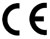 This product is CE marked and fully complies with all applicable EU legislation. 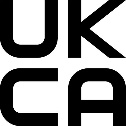 This product is UKCA marked and fully complies with the relevant UK legislation. 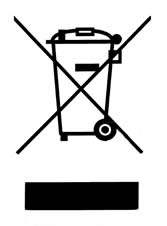 Please do not throw items marked with this symbol in your bin.  Recycle your electricals and electronic devices free at your local recycling centre. Search for your nearest recycling centre by visiting www.recyclenow.com.Why recycle?Unwanted electrical equipment is the UK’s fastest growing type of waste.Many electrical items can be repaired or recycled, saving natural resources and the environment.  If you do not recycle, electrical equipment will end up in landfill where hazardous substances will leak out and cause soil and water contamination – harming wildlife and human health.RNIB are proud to support your local authority in providing local recycling facilities for electrical equipment.To remind you that old electrical equipment can be recycled, it is now marked with the crossed-out wheeled bin symbol. Please do not throw any electrical equipment (including those marked with this symbol) in your bin.What is WEEE?The Waste Electrical or Electronic Equipment (WEEE) Directive requires countries to maximise separate collection and environmentally friendly processing of these items.How are we helping?In the UK, distributors including retailers must provide a system which allows all customers buying new electrical equipment the opportunity to recycle their old items free of charge. As a responsible retailer, we have met the requirements placed on us by financially supporting the national network of WEEE recycling centres established by local authorities. This is achieved through membership of the national Distributor Take-back scheme (DTS).Date: October 2022© RNIB